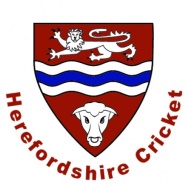 Herefordshire Cricket Limited Rules for U11, U13 and U15PurposeMatches will be umpired by two coaches/volunteers, one from each club, with a current DBS certificate and a solid knowledge of the rules of Junior cricket. Matches that are cancelled due to weather maybe re-arranged if agreed by both teams.The match must be run within the ‘Spirit of the game’Scoring can be on the Play Cricket Scoring App, which will populate Play Cricket. The result is not the most important thing about the game, the players’ enjoyment is and we encourage all teams to do all they can to get games played.Game Structure Pitch lengths U11 17 yards, U13 19 yards and U15 22 yards in length. The suggested length of the boundary is a maximum of 45 meters from the centre of the pitch for U11 and U13 and 55 metres for U15.Artificial pitches (NTP) maybe used, please ensure the opposition are aware and bring appropriate footwearBalls – for U11and U13 shall weigh 4¾ oz and for U15 5 1/2 oz. It is the responsibility of the Home Club to provide a new ball for each match. Spare balls should also be available.  The stumps shall be 27 inches above the ground and 8 inches wide for U11 and U13 and 29 inches and 9 inches wide for U15. Any spring back stumps are suggested, the base is NOT considered to be part of the stumps.	Matches shall consist of one innings per side. Each innings will consist of 20, six ball overs per team, a minimum of 10 overs each (or side batting 2nd to constitute a game (target based on 1st Innings run rate)Each team can consist of up to 12 players. No more than 11 players can bat or be on the field at any time.Batting, Bowling & Fielding	U11 Pairs								The batting side shall be divided into pairs. Each pair shall bat for 4 overs. Pairs change at the end of the 4th  8th and 12th  over.			Each team will begin their innings with a score of 200 runs. 				All players must bowl a minimum of 1 over per match but no bowler can bowl more than 3 per innings (overarm wherever possible but underarm is allowed). Bowling is from one end only.Batsmen shall have unlimited lives (dismissal) but each life shall result in 5 runs being deducted from the total. Batsmen who are dismissed shall not face the next ball bowled. 	There should be NO LBW’s.		U11, U13, U15 League FormatAll normal rules and modes of dismissal shall apply.	No bowler to bowl more than 4 overs in the match.						A wide or no ball will cost 2 runs (plus any extra runs scored as a result of running or a boundary) and shall not be repeated other than in the last over of an innings where all wides and no-balls shall be bowled again. As a guide, a wide-ball should be called if the ball passes the batsman (without contact) wider than 1.5m either side of the middle stump (see 2.1)	A front foot no-ball should be called if the bowler has no part of his/her foot behind the front (bowling) crease line on delivery (please be consistent with this rule for all bowlers or make a decision before the game on whether to call or not – especially if no clear markings)A no ball shall be called if the ball bounces more than twice or is rolling before reaching the striking batsman or passes the striking batsman above the waistband height without bouncingNo player shall be allowed to field nearer than 11 yards for U11 and U13 and 8 yards for U15 except for behind the wicket on the off Side. For safety reasons this must be policed at all times.Players	Players should be U11, U13 or U15 at midnight on 31st August prior to the season of the competition.5.2  Girls are allowed to play two years above the specified age for the competition, eg  An under 13 girl can play in an under 11’s team.Results and Scores										The Winning Team shall be the team with the highest score.  Scores should be entered on Play Cricket within 72 hours of the game finishing.	 